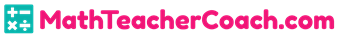 Math 31-3 The Meaning of Factors1-3 The Meaning of Factors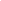 Identify: Below is a multiplication equation.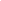 What are the factors? Answer: 7 and 5What is their product?Answer: 35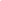 Situation 1:My product is 32. The two factors are directly related to each other. If you multiply the first factor by 2, you will get the other factor. These two factors have a product of 32.What do you think are the factors of 32 that apply to the description?_ x _How many factors does 32 have?Situation 2:My product is 42. The two factors are consecutive to each other. The two factors have a sum of 13. These two factors have a product of 42.What do you think are the factors of 42 that apply to the description?_ x _How many factors does 42 have?Part A: Task CardsMatch the pink card to the blue card by getting the pair of factors that multiply to 36.Part B: List down all the factors of the following products. Afterwards, get the sum of the factors. 1. 502. 45 3. 244. 27Part C: Odd Man OutCross out the number that is not a factor of the given product.1. 21	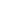 2. 33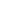 3. 12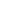 4. 40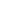 5. 32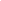 6. 54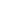 Name:Date:Common Core StandardsCCSS.MATH.CONTENT.3.OA.A.1Interpret products of whole numbers, e.g., interpret 5 × 7 as the total number of objects in 5 groups of 7 objects each. For example, describe a context in which a total number of objects can be expressed as 5 × 7.CCSS.MATH.CONTENT.3.OA.A.3Use multiplication and division within 100 to solve word problems in situations involving equal groups, arrays, and measurement quantities, e.g., by using drawings and equations with a symbol for the unknown number to represent the problem.3.18c.12ANSWER KEYANSWER KEYANSWER KEYSituation 14 x 86 factors4 x 86 factorsSituation 26 x 78 factors6 x 78 factorsPart A:1. e.2. c.3. a.4. b.5. d.1. e.2. c.3. a.4. b.5. d.Part B:1. 1, 2, 5, 10, 25, 50Sum: 931, 2, 5, 10, 25, 50Sum: 932.
1, 3, 5, 9, 15, 45Sum: 781, 3, 5, 9, 15, 45Sum: 783.1, 2, 3, 4, 6, 8, 12, 24Sum: 601, 2, 3, 4, 6, 8, 12, 24Sum: 604.1, 3, 9, 27Sum: 401, 3, 9, 27Sum: 40Part C:Part C:1. 1. 222.2.12123.3.884.4.665. 5. 5 5 6.6.1313